Data:     /   / 	Assinatura do proponente:  	ANEXO IFORMULÁRIO 01. TEMPO DE SERVIÇO NO IFGANEXO IFORMULÁRIO 01. TEMPO DE SERVIÇO NO IFGANEXO IFORMULÁRIO 01. TEMPO DE SERVIÇO NO IFGANEXO IFORMULÁRIO 01. TEMPO DE SERVIÇO NO IFGANEXO IFORMULÁRIO 01. TEMPO DE SERVIÇO NO IFGANEXO IFORMULÁRIO 01. TEMPO DE SERVIÇO NO IFGANEXO IFORMULÁRIO 01. TEMPO DE SERVIÇO NO IFGANEXO IFORMULÁRIO 01. TEMPO DE SERVIÇO NO IFGANEXO IFORMULÁRIO 01. TEMPO DE SERVIÇO NO IFGANEXO IFORMULÁRIO 01. TEMPO DE SERVIÇO NO IFGANEXO IFORMULÁRIO 01. TEMPO DE SERVIÇO NO IFGANEXO IFORMULÁRIO 01. TEMPO DE SERVIÇO NO IFGANEXO IFORMULÁRIO 01. TEMPO DE SERVIÇO NO IFGANEXO IFORMULÁRIO 01. TEMPO DE SERVIÇO NO IFGANEXO IFORMULÁRIO 01. TEMPO DE SERVIÇO NO IFGANEXO IFORMULÁRIO 01. TEMPO DE SERVIÇO NO IFGANEXO IFORMULÁRIO 01. TEMPO DE SERVIÇO NO IFGANEXO IFORMULÁRIO 01. TEMPO DE SERVIÇO NO IFGDescrição da AtividadePontuaçãoPontuaçãoPontuaçãoPontuaçãoPontuaçãoPontuação MáximaPontuação MáximaPontuação AtingidaPontuação AtingidaPontuação AtingidaPontuação AtingidaPontuação AtingidaDocumentos comprobatóriosDocumentos comprobatóriosDocumentos comprobatóriosDocumentos comprobatóriosDocumentos comprobatóriosRegime de trabalho, DE, 40h ou 20h40 / DE40 / DE40 / DE40 / DE40 / DE4040O servidor deverá preencher os dados conforme o exemplo em “pontuação atingida”:DE: 40 pontos.40h: 20 pontos20h:  10 pontos.O servidor deverá preencher os dados conforme o exemplo em “pontuação atingida”:DE: 40 pontos.40h: 20 pontos20h:  10 pontos.O servidor deverá preencher os dados conforme o exemplo em “pontuação atingida”:DE: 40 pontos.40h: 20 pontos20h:  10 pontos.O servidor deverá preencher os dados conforme o exemplo em “pontuação atingida”:DE: 40 pontos.40h: 20 pontos20h:  10 pontos.O servidor deverá preencher os dados conforme o exemplo em “pontuação atingida”:DE: 40 pontos.40h: 20 pontos20h:  10 pontos.Regime de trabalho, DE, 40h ou 20h20 / 40h20 / 40h20 / 40h20 / 40h20 / 40h4040O servidor deverá preencher os dados conforme o exemplo em “pontuação atingida”:DE: 40 pontos.40h: 20 pontos20h:  10 pontos.O servidor deverá preencher os dados conforme o exemplo em “pontuação atingida”:DE: 40 pontos.40h: 20 pontos20h:  10 pontos.O servidor deverá preencher os dados conforme o exemplo em “pontuação atingida”:DE: 40 pontos.40h: 20 pontos20h:  10 pontos.O servidor deverá preencher os dados conforme o exemplo em “pontuação atingida”:DE: 40 pontos.40h: 20 pontos20h:  10 pontos.O servidor deverá preencher os dados conforme o exemplo em “pontuação atingida”:DE: 40 pontos.40h: 20 pontos20h:  10 pontos.Regime de trabalho, DE, 40h ou 20h10 / 20h10 / 20h10 / 20h10 / 20h10 / 20h4040O servidor deverá preencher os dados conforme o exemplo em “pontuação atingida”:DE: 40 pontos.40h: 20 pontos20h:  10 pontos.O servidor deverá preencher os dados conforme o exemplo em “pontuação atingida”:DE: 40 pontos.40h: 20 pontos20h:  10 pontos.O servidor deverá preencher os dados conforme o exemplo em “pontuação atingida”:DE: 40 pontos.40h: 20 pontos20h:  10 pontos.O servidor deverá preencher os dados conforme o exemplo em “pontuação atingida”:DE: 40 pontos.40h: 20 pontos20h:  10 pontos.O servidor deverá preencher os dados conforme o exemplo em “pontuação atingida”:DE: 40 pontos.40h: 20 pontos20h:  10 pontos.Tempo de efetivo serviço no IFG0,5 / mês0,5 / mês0,5 / mês0,5 / mês0,5 / mês6060Entrada em Exercício:Entrada em Exercício:Entrada em Exercício:Entrada em Exercício:Entrada em Exercício:O servidor deverá preencher os campos “data de entrada em exercício” , “tempo de serviço em meses” e a pontuação total do item.O servidor deverá preencher os campos “data de entrada em exercício” , “tempo de serviço em meses” e a pontuação total do item.O servidor deverá preencher os campos “data de entrada em exercício” , “tempo de serviço em meses” e a pontuação total do item.O servidor deverá preencher os campos “data de entrada em exercício” , “tempo de serviço em meses” e a pontuação total do item.O servidor deverá preencher os campos “data de entrada em exercício” , “tempo de serviço em meses” e a pontuação total do item.Tempo de efetivo serviço no IFG0,5 / mês0,5 / mês0,5 / mês0,5 / mês0,5 / mês6060Tempo de Serviço em meses:Tempo de Serviço em meses:Tempo de Serviço em meses:Tempo de Serviço em meses:Tempo de Serviço em meses:O servidor deverá preencher os campos “data de entrada em exercício” , “tempo de serviço em meses” e a pontuação total do item.O servidor deverá preencher os campos “data de entrada em exercício” , “tempo de serviço em meses” e a pontuação total do item.O servidor deverá preencher os campos “data de entrada em exercício” , “tempo de serviço em meses” e a pontuação total do item.O servidor deverá preencher os campos “data de entrada em exercício” , “tempo de serviço em meses” e a pontuação total do item.O servidor deverá preencher os campos “data de entrada em exercício” , “tempo de serviço em meses” e a pontuação total do item.Tempo de efetivo serviço no IFG0,5 / mês0,5 / mês0,5 / mês0,5 / mês0,5 / mês6060Pontuação do item:Pontuação do item:Pontuação do item:Pontuação do item:Pontuação do item:O servidor deverá preencher os campos “data de entrada em exercício” , “tempo de serviço em meses” e a pontuação total do item.O servidor deverá preencher os campos “data de entrada em exercício” , “tempo de serviço em meses” e a pontuação total do item.O servidor deverá preencher os campos “data de entrada em exercício” , “tempo de serviço em meses” e a pontuação total do item.O servidor deverá preencher os campos “data de entrada em exercício” , “tempo de serviço em meses” e a pontuação total do item.O servidor deverá preencher os campos “data de entrada em exercício” , “tempo de serviço em meses” e a pontuação total do item.Pontuação total – Anexo IPontuação total – Anexo IPontuação total – Anexo IPontuação total – Anexo IPontuação total – Anexo IPontuação total – Anexo I100100ANEXO IIFORMULÁRIO 02. ATIVIDADES DE ENSINOANEXO IIFORMULÁRIO 02. ATIVIDADES DE ENSINOANEXO IIFORMULÁRIO 02. ATIVIDADES DE ENSINOANEXO IIFORMULÁRIO 02. ATIVIDADES DE ENSINOANEXO IIFORMULÁRIO 02. ATIVIDADES DE ENSINOANEXO IIFORMULÁRIO 02. ATIVIDADES DE ENSINOANEXO IIFORMULÁRIO 02. ATIVIDADES DE ENSINOANEXO IIFORMULÁRIO 02. ATIVIDADES DE ENSINOANEXO IIFORMULÁRIO 02. ATIVIDADES DE ENSINOANEXO IIFORMULÁRIO 02. ATIVIDADES DE ENSINOANEXO IIFORMULÁRIO 02. ATIVIDADES DE ENSINOANEXO IIFORMULÁRIO 02. ATIVIDADES DE ENSINOANEXO IIFORMULÁRIO 02. ATIVIDADES DE ENSINOANEXO IIFORMULÁRIO 02. ATIVIDADES DE ENSINOANEXO IIFORMULÁRIO 02. ATIVIDADES DE ENSINOANEXO IIFORMULÁRIO 02. ATIVIDADES DE ENSINOANEXO IIFORMULÁRIO 02. ATIVIDADES DE ENSINOANEXO IIFORMULÁRIO 02. ATIVIDADES DE ENSINODescrição da AtividadeDescrição da AtividadeDescrição da AtividadeDescrição da AtividadeDescrição da AtividadePontuaçãoPontuaçãoPontuaçãoPontuaçãoPontuaçãoMáximaPontuaçãoMáximaPontuaçãoMáximaPontuaçãoAtingidaPontuaçãoAtingidaPontuaçãoAtingidaPontuaçãoAtingidaDocumentos comprobatóriosDocumentos comprobatóriosOrientação de aluno de graduação e pós-graduação no IFGOrientação de aluno de graduação e pós-graduação no IFGOrientação de aluno de graduação e pós-graduação no IFGOrientação de aluno de graduação e pós-graduação no IFGOrientação de aluno de graduação e pós-graduação no IFG2,0/TCC2,0/TCC2,0/TCC2,0/TCC282828Declaração emitida pela Chefia de Departamento para trabalhos orientados nos últimos 05 anos, concluídas ou em andamento, no IFG, em que conste: Título do trabalho, nome do aluno e a data de apresentação. A atuação como coorientador não será pontuada.Declaração emitida pela Chefia de Departamento para trabalhos orientados nos últimos 05 anos, concluídas ou em andamento, no IFG, em que conste: Título do trabalho, nome do aluno e a data de apresentação. A atuação como coorientador não será pontuada.Orientação de Monitoria no IFGOrientação de Monitoria no IFGOrientação de Monitoria no IFGOrientação de Monitoria no IFGOrientação de Monitoria no IFG1,0/Orientação1,0/Orientação1,0/Orientação1,0/Orientação101010Declaração emitida pela Chefia de Departamento das orientações de monitoria nos últimos 05 anos, concluídas ouem andamento.Declaração emitida pela Chefia de Departamento das orientações de monitoria nos últimos 05 anos, concluídas ouem andamento.Carga horária (horas aula) semanal ministrada pelo professor por semestre letivoCarga horária (horas aula) semanal ministrada pelo professor por semestre letivoCarga horária (horas aula) semanal ministrada pelo professor por semestre letivoCarga horária (horas aula) semanal ministrada pelo professor por semestre letivoCarga horária (horas aula) semanal ministrada pelo professor por semestre letivo0,2/Hora aula  ministrada por semestre0,2/Hora aula  ministrada por semestre0,2/Hora aula  ministrada por semestre0,2/Hora aula  ministrada por semestre323232Declaração da Chefia de Departamento do Câmpus em que conste: a carga horária (horas aula) semanal ministrada pelo professor no semestre letivo a ser pontuado, conforme art. 7º, item I, da Resolução 09/2011 do CONSUP IFG. Seráconsiderada apenas a carga horária realizada pelo professor no IFG nos últimos 05 anos, exceto disciplinas classificadas como: estágio curricular supervisionado; ou estágio supervisionado; ou orientações de estágio; ou práticaprofissional.Declaração da Chefia de Departamento do Câmpus em que conste: a carga horária (horas aula) semanal ministrada pelo professor no semestre letivo a ser pontuado, conforme art. 7º, item I, da Resolução 09/2011 do CONSUP IFG. Seráconsiderada apenas a carga horária realizada pelo professor no IFG nos últimos 05 anos, exceto disciplinas classificadas como: estágio curricular supervisionado; ou estágio supervisionado; ou orientações de estágio; ou práticaprofissional.Autoria/Coordenação/Participação em projeto de EnsinoAutoria/Coordenação/Participação em projeto de EnsinoAutoria/Coordenação/Participação em projeto de EnsinoAutoria/Coordenação/Participação em projeto de EnsinoAutoria/Coordenação/Participação em projeto de Ensino2,0 /Semestre2,0 /Semestre2,0 /Semestre2,0 /Semestre202020Declaração da Chefia de Departamento do Câmpus em que conste: Título do projeto desenvolvido pelo servidor. Serão pontuados os projetos desenvolvidos pelo servidor nos últimos 05 anos, projetosconcluídos ou em andamento.Declaração da Chefia de Departamento do Câmpus em que conste: Título do projeto desenvolvido pelo servidor. Serão pontuados os projetos desenvolvidos pelo servidor nos últimos 05 anos, projetosconcluídos ou em andamento.Participação em Comissões de elaboração/revisão/avaliação de projetos de cursos e regulamentos acadêmicosParticipação em Comissões de elaboração/revisão/avaliação de projetos de cursos e regulamentos acadêmicosParticipação em Comissões de elaboração/revisão/avaliação de projetos de cursos e regulamentos acadêmicosParticipação em Comissões de elaboração/revisão/avaliação de projetos de cursos e regulamentos acadêmicosParticipação em Comissões de elaboração/revisão/avaliação de projetos de cursos e regulamentos acadêmicos2,0/Projeto2,0/Projeto2,0/Projeto2,0/Projeto101010Declaração da Chefia de Departamento do Câmpus em que conste: o projeto de curso desenvolvido pelo servidor na forma de    elaboração/revisão/avaliação e/ou o regulamento desenvolvido pelo professor na forma de    elaboração/revisão/avaliação.Serão pontuadas as atividades desenvolvidas pelo servidor nos últimos 05 anos. A participação em uma mesma atividade desenvolvida por um período superior a um ano serácontada uma única vez.Declaração da Chefia de Departamento do Câmpus em que conste: o projeto de curso desenvolvido pelo servidor na forma de    elaboração/revisão/avaliação e/ou o regulamento desenvolvido pelo professor na forma de    elaboração/revisão/avaliação.Serão pontuadas as atividades desenvolvidas pelo servidor nos últimos 05 anos. A participação em uma mesma atividade desenvolvida por um período superior a um ano serácontada uma única vez.Pontuação total – Anexo IIPontuação total – Anexo IIPontuação total – Anexo IIPontuação total – Anexo IIPontuação total – Anexo IIPontuação total – Anexo IIPontuação total – Anexo IIPontuação total – Anexo IIPontuação total – Anexo II100100100ANEXO IIIFORMULÁRIO 03. ATIVIDADES DE PESQUISAANEXO IIIFORMULÁRIO 03. ATIVIDADES DE PESQUISAANEXO IIIFORMULÁRIO 03. ATIVIDADES DE PESQUISAANEXO IIIFORMULÁRIO 03. ATIVIDADES DE PESQUISAANEXO IIIFORMULÁRIO 03. ATIVIDADES DE PESQUISAANEXO IIIFORMULÁRIO 03. ATIVIDADES DE PESQUISAANEXO IIIFORMULÁRIO 03. ATIVIDADES DE PESQUISAANEXO IIIFORMULÁRIO 03. ATIVIDADES DE PESQUISAANEXO IIIFORMULÁRIO 03. ATIVIDADES DE PESQUISAANEXO IIIFORMULÁRIO 03. ATIVIDADES DE PESQUISAANEXO IIIFORMULÁRIO 03. ATIVIDADES DE PESQUISAANEXO IIIFORMULÁRIO 03. ATIVIDADES DE PESQUISAANEXO IIIFORMULÁRIO 03. ATIVIDADES DE PESQUISAANEXO IIIFORMULÁRIO 03. ATIVIDADES DE PESQUISAANEXO IIIFORMULÁRIO 03. ATIVIDADES DE PESQUISAANEXO IIIFORMULÁRIO 03. ATIVIDADES DE PESQUISAANEXO IIIFORMULÁRIO 03. ATIVIDADES DE PESQUISAANEXO IIIFORMULÁRIO 03. ATIVIDADES DE PESQUISADescrição da AtividadeDescrição da AtividadeDescrição da AtividadePontuaçãoPontuaçãoPontuaçãoPontuaçãoPontuaçãoPontuaçãoPontuaçãoPontuaçãoMáximaPontuaçãoMáximaPontuaçãoMáximaPontuaçãoMáximaPontuação AtingidaPontuação AtingidaPontuação AtingidaDocumentos comprobatóriosCoordenação/Participação em projeto de pesquisa cadastrado nos campi do IFGCoordenação/Participação em projeto de pesquisa cadastrado nos campi do IFGCoordenação/Participação em projeto de pesquisa cadastrado nos campi do IFG2,0/Semestre-Coordenação2,0/Semestre-Coordenação2,0/Semestre-Coordenação2,0/Semestre-Coordenação2,0/Semestre-Coordenação2,0/Semestre-Coordenação2,0/Semestre-Coordenação30303030Declaração emitida pelaGEPEX em que conste: Título do projeto desenvolvido pelo servidor e o ano do cadastramento do projeto. A atividade desenvolvida por mais de um ano será contada uma única vez, exceto nos casos em que o grupo de alunosorientandos for completamente diferente, o que deve estar explícito na declaração. Serão pontuadas as atividades finalizadas ou em andamento cadastradas nos campi do IFGnos últimos 05 anos.Coordenação/Participação em projeto de pesquisa cadastrado nos campi do IFGCoordenação/Participação em projeto de pesquisa cadastrado nos campi do IFGCoordenação/Participação em projeto de pesquisa cadastrado nos campi do IFG1,0/Semestre - Participação1,0/Semestre - Participação1,0/Semestre - Participação1,0/Semestre - Participação1,0/Semestre - Participação1,0/Semestre - Participação1,0/Semestre - Participação30303030Declaração emitida pelaGEPEX em que conste: Título do projeto desenvolvido pelo servidor e o ano do cadastramento do projeto. A atividade desenvolvida por mais de um ano será contada uma única vez, exceto nos casos em que o grupo de alunosorientandos for completamente diferente, o que deve estar explícito na declaração. Serão pontuadas as atividades finalizadas ou em andamento cadastradas nos campi do IFGnos últimos 05 anos.Orientação de alunos bolsistas ou voluntários em projetos de PIBIC ou PIBITIOrientação de alunos bolsistas ou voluntários em projetos de PIBIC ou PIBITIOrientação de alunos bolsistas ou voluntários em projetos de PIBIC ou PIBITI4,0/Projeto -Concluído4,0/Projeto -Concluído4,0/Projeto -Concluído4,0/Projeto -Concluído4,0/Projeto -Concluído4,0/Projeto -Concluído4,0/Projeto -Concluído40404040Declaração emitida pela GEPEX ou PROPPG em que conste: Nome dos alunos orientados; Título dosprojetos (PIBIC, PIBITI);Ano em que o projeto foi cadastrado;Ano em que o projeto foi contemplado.Serão pontuadas as orientações desenvolvidas nosúltimos 05 anos ou atualmente orientadas pelo servidor. As orientações de mesmos alunos por mais de um ano será pontuadas a cada ano de orientação.Participação em núcleos de pesquisa cadastradono Diretório Lattes/CNPQParticipação em núcleos de pesquisa cadastradono Diretório Lattes/CNPQParticipação em núcleos de pesquisa cadastradono Diretório Lattes/CNPQ3/semestreLíder3/semestreLíder3/semestreLíder3/semestreLíder3/semestreLíder3/semestreLíder3/semestreLíder30303030Espelho do diretório de pesquisa do CNPq nos últimos 05 anos.Participação em núcleos de pesquisa cadastradono Diretório Lattes/CNPQParticipação em núcleos de pesquisa cadastradono Diretório Lattes/CNPQParticipação em núcleos de pesquisa cadastradono Diretório Lattes/CNPQ1,5/semestreMembro1,5/semestreMembro1,5/semestreMembro1,5/semestreMembro1,5/semestreMembro1,5/semestreMembro1,5/semestreMembro30303030Espelho do diretório de pesquisa do CNPq nos últimos 05 anos.Pontuação total – Anexo IIIPontuação total – Anexo IIIPontuação total – Anexo IIIPontuação total – Anexo IIIPontuação total – Anexo IIIPontuação total – Anexo IIIPontuação total – Anexo IIIPontuação total – Anexo IIIPontuação total – Anexo IIIPontuação total – Anexo III100100100100ANEXO IVFORMULÁRIO 04. ATIVIDADES DE EXTENSÃOANEXO IVFORMULÁRIO 04. ATIVIDADES DE EXTENSÃOANEXO IVFORMULÁRIO 04. ATIVIDADES DE EXTENSÃOANEXO IVFORMULÁRIO 04. ATIVIDADES DE EXTENSÃOANEXO IVFORMULÁRIO 04. ATIVIDADES DE EXTENSÃOANEXO IVFORMULÁRIO 04. ATIVIDADES DE EXTENSÃOANEXO IVFORMULÁRIO 04. ATIVIDADES DE EXTENSÃOANEXO IVFORMULÁRIO 04. ATIVIDADES DE EXTENSÃOANEXO IVFORMULÁRIO 04. ATIVIDADES DE EXTENSÃOANEXO IVFORMULÁRIO 04. ATIVIDADES DE EXTENSÃOANEXO IVFORMULÁRIO 04. ATIVIDADES DE EXTENSÃOANEXO IVFORMULÁRIO 04. ATIVIDADES DE EXTENSÃOANEXO IVFORMULÁRIO 04. ATIVIDADES DE EXTENSÃOANEXO IVFORMULÁRIO 04. ATIVIDADES DE EXTENSÃOANEXO IVFORMULÁRIO 04. ATIVIDADES DE EXTENSÃOANEXO IVFORMULÁRIO 04. ATIVIDADES DE EXTENSÃOANEXO IVFORMULÁRIO 04. ATIVIDADES DE EXTENSÃOANEXO IVFORMULÁRIO 04. ATIVIDADES DE EXTENSÃODescrição da AtividadeDescrição da AtividadeDescrição da AtividadeDescrição da AtividadePontuaçãoPontuaçãoPontuaçãoPontuaçãoPontuaçãoPontuaçãoPontuaçãoMáximaPontuaçãoMáximaPontuaçãoMáximaPontuaçãoMáximaPontuaçãoAtingidaPontuaçãoAtingidaPontuaçãoAtingidaDocumentos comprobatóriosOrganização de eventos ou outras atividades definidas pelo Conselho Departamental, Direção-Geral do Câmpus ou Reitoria.Organização de eventos ou outras atividades definidas pelo Conselho Departamental, Direção-Geral do Câmpus ou Reitoria.Organização de eventos ou outras atividades definidas pelo Conselho Departamental, Direção-Geral do Câmpus ou Reitoria.Organização de eventos ou outras atividades definidas pelo Conselho Departamental, Direção-Geral do Câmpus ou Reitoria.2,0/Participação em   organização de eventos2,0/Participação em   organização de eventos2,0/Participação em   organização de eventos2,0/Participação em   organização de eventos2,0/Participação em   organização de eventos2,0/Participação em   organização de eventos30303030Certificado ou Declaração emitida pela PROEX, GEPEX ou pela Chefia de Departamento em que conste:Nome e data do evento. Serão pontuados apenas os eventos realizados nos últimos 05 anos.Coordenação / Participação em projetos/ações de extensãoCoordenação / Participação em projetos/ações de extensãoCoordenação / Participação em projetos/ações de extensãoCoordenação / Participação em projetos/ações de extensão2/Semestre2/Semestre2/Semestre2/Semestre2/Semestre2/Semestre30303030Declaração emitida pela GEPEX ou PROEX em que conste: Título do projeto de extensão, ano em que o projeto foi cadastrado, ano em que o projeto foi desenvolvido. Serão pontuadas apenas ascoordenações/participações em projetos/ações deextensão concluídas ou em andamentos realizados através do IFG nos últimos 05anos.Curso de Formação Inicial e Continuada - FICCurso de Formação Inicial e Continuada - FICCurso de Formação Inicial e Continuada - FICCurso de Formação Inicial e Continuada - FIC2 / semestre2 / semestre2 / semestre2 / semestre2 / semestre2 / semestre20202020Certificado ou Declaraçãoemitida pela PROEX, GEPEX ou pela Chefia de Departamento em que conste:Nomee período do curso. Serão pontuados apenas os eventos realizados nos últimos 05 anos.Orientação de alunos em projetos/ações de Extensão no IFG nos últimos 05 anos – Bolsistas ou voluntáriosOrientação de alunos em projetos/ações de Extensão no IFG nos últimos 05 anos – Bolsistas ou voluntáriosOrientação de alunos em projetos/ações de Extensão no IFG nos últimos 05 anos – Bolsistas ou voluntáriosOrientação de alunos em projetos/ações de Extensão no IFG nos últimos 05 anos – Bolsistas ou voluntários1,5 /Orientação1,5 /Orientação1,5 /Orientação1,5 /Orientação1,5 /Orientação1,5 /Orientação20202020Declaração emitida pelaGEPEX ou PROEX em que conste: Nome do aluno orientado, título do projeto de extensão, ano em que o projeto foi cadastrado, anoem que o projeto foi desenvolvido. Serão pontuadas as orientações concluídas ou em andamentorealizadas nos últimos 05. As orientações de mesmos alunos por períodos distintos serão pontuadas a cadanova execução do projeto/ação de extensão.Pontuação total – Anexo IVPontuação total – Anexo IVPontuação total – Anexo IVPontuação total – Anexo IVPontuação total – Anexo IVPontuação total – Anexo IVPontuação total – Anexo IVPontuação total – Anexo IVPontuação total – Anexo IVPontuação total – Anexo IV100100100100ANEXO VFORMULÁRIO 05. ATIVIDADES DE PRODUÇÃO INTELECTUALANEXO VFORMULÁRIO 05. ATIVIDADES DE PRODUÇÃO INTELECTUALANEXO VFORMULÁRIO 05. ATIVIDADES DE PRODUÇÃO INTELECTUALANEXO VFORMULÁRIO 05. ATIVIDADES DE PRODUÇÃO INTELECTUALANEXO VFORMULÁRIO 05. ATIVIDADES DE PRODUÇÃO INTELECTUALANEXO VFORMULÁRIO 05. ATIVIDADES DE PRODUÇÃO INTELECTUALANEXO VFORMULÁRIO 05. ATIVIDADES DE PRODUÇÃO INTELECTUALANEXO VFORMULÁRIO 05. ATIVIDADES DE PRODUÇÃO INTELECTUALANEXO VFORMULÁRIO 05. ATIVIDADES DE PRODUÇÃO INTELECTUALANEXO VFORMULÁRIO 05. ATIVIDADES DE PRODUÇÃO INTELECTUALANEXO VFORMULÁRIO 05. ATIVIDADES DE PRODUÇÃO INTELECTUALANEXO VFORMULÁRIO 05. ATIVIDADES DE PRODUÇÃO INTELECTUALANEXO VFORMULÁRIO 05. ATIVIDADES DE PRODUÇÃO INTELECTUALANEXO VFORMULÁRIO 05. ATIVIDADES DE PRODUÇÃO INTELECTUALANEXO VFORMULÁRIO 05. ATIVIDADES DE PRODUÇÃO INTELECTUALANEXO VFORMULÁRIO 05. ATIVIDADES DE PRODUÇÃO INTELECTUALANEXO VFORMULÁRIO 05. ATIVIDADES DE PRODUÇÃO INTELECTUALANEXO VFORMULÁRIO 05. ATIVIDADES DE PRODUÇÃO INTELECTUALDescrição da AtividadeDescrição da AtividadePontuaçãoPontuaçãoPontuaçãoPontuaçãoPontuaçãoPontuação MáximaPontuação MáximaPontuação MáximaPontuação MáximaPontuação AtingidaPontuação AtingidaPontuação AtingidaPontuação AtingidaDocumentos comprobatóriosDocumentos comprobatóriosDocumentos comprobatóriosApresentação oral em evento, palestra, mesa redonda, obra, curadoria ou mostra.Apresentação oral em evento, palestra, mesa redonda, obra, curadoria ou mostra.1,0/apresentação1,0/apresentação1,0/apresentação1,0/apresentação1,0/apresentação10101010Certificado emitido pela Coordenação do Evento em que conste: modalidade de apresentação, o autor, Título do trabalho apresentado e a data do evento, ou outro documento comprobatório para o caso específico de mostra. Serão pontuadas apenas as apresentações realizadas pelo servidor nos últimos 05 anos.Certificado emitido pela Coordenação do Evento em que conste: modalidade de apresentação, o autor, Título do trabalho apresentado e a data do evento, ou outro documento comprobatório para o caso específico de mostra. Serão pontuadas apenas as apresentações realizadas pelo servidor nos últimos 05 anos.Certificado emitido pela Coordenação do Evento em que conste: modalidade de apresentação, o autor, Título do trabalho apresentado e a data do evento, ou outro documento comprobatório para o caso específico de mostra. Serão pontuadas apenas as apresentações realizadas pelo servidor nos últimos 05 anos.Apresentação tipo pôster em eventoApresentação tipo pôster em evento0,5/apresentação0,5/apresentação0,5/apresentação0,5/apresentação0,5/apresentação5555Certificado emitido pela Coordenação do Evento em que conste: modalidade de apresentação, o autor, Título do trabalho apresentado e a data do evento, ou outro documento comprobatório para o caso específico de mostra. Serão pontuadas apenas as apresentações realizadas pelo servidor nos últimos 05 anos.Certificado emitido pela Coordenação do Evento em que conste: modalidade de apresentação, o autor, Título do trabalho apresentado e a data do evento, ou outro documento comprobatório para o caso específico de mostra. Serão pontuadas apenas as apresentações realizadas pelo servidor nos últimos 05 anos.Certificado emitido pela Coordenação do Evento em que conste: modalidade de apresentação, o autor, Título do trabalho apresentado e a data do evento, ou outro documento comprobatório para o caso específico de mostra. Serão pontuadas apenas as apresentações realizadas pelo servidor nos últimos 05 anos.Publicação de trabalho em anais de evento científicoPublicação de trabalho em anais de evento científico1,0/Publicação de trabalho completo1,0/Publicação de trabalho completo1,0/Publicação de trabalho completo1,0/Publicação de trabalho completo1,0/Publicação de trabalho completo10101010Certificado emitido pela Coordenação do Evento em conste: Título do trabalho, o autor, a data do evento e a forma de publicação (completo, resumo expandido, ou resumo), ou capa e sumário dos anais do evento, em que conste: Título do trabalho, o autor, a data do evento e a forma de publicação (completo, resumo expandido, ou resumo). Serão pontuadas apenas as publicações realizadas pelo servidor nos últimos 05 anos.Certificado emitido pela Coordenação do Evento em conste: Título do trabalho, o autor, a data do evento e a forma de publicação (completo, resumo expandido, ou resumo), ou capa e sumário dos anais do evento, em que conste: Título do trabalho, o autor, a data do evento e a forma de publicação (completo, resumo expandido, ou resumo). Serão pontuadas apenas as publicações realizadas pelo servidor nos últimos 05 anos.Certificado emitido pela Coordenação do Evento em conste: Título do trabalho, o autor, a data do evento e a forma de publicação (completo, resumo expandido, ou resumo), ou capa e sumário dos anais do evento, em que conste: Título do trabalho, o autor, a data do evento e a forma de publicação (completo, resumo expandido, ou resumo). Serão pontuadas apenas as publicações realizadas pelo servidor nos últimos 05 anos.Publicação de trabalho em anais de evento científicoPublicação de trabalho em anais de evento científico0,75/Publicação de resumo expandido0,75/Publicação de resumo expandido0,75/Publicação de resumo expandido0,75/Publicação de resumo expandido0,75/Publicação de resumo expandido10101010Certificado emitido pela Coordenação do Evento em conste: Título do trabalho, o autor, a data do evento e a forma de publicação (completo, resumo expandido, ou resumo), ou capa e sumário dos anais do evento, em que conste: Título do trabalho, o autor, a data do evento e a forma de publicação (completo, resumo expandido, ou resumo). Serão pontuadas apenas as publicações realizadas pelo servidor nos últimos 05 anos.Certificado emitido pela Coordenação do Evento em conste: Título do trabalho, o autor, a data do evento e a forma de publicação (completo, resumo expandido, ou resumo), ou capa e sumário dos anais do evento, em que conste: Título do trabalho, o autor, a data do evento e a forma de publicação (completo, resumo expandido, ou resumo). Serão pontuadas apenas as publicações realizadas pelo servidor nos últimos 05 anos.Certificado emitido pela Coordenação do Evento em conste: Título do trabalho, o autor, a data do evento e a forma de publicação (completo, resumo expandido, ou resumo), ou capa e sumário dos anais do evento, em que conste: Título do trabalho, o autor, a data do evento e a forma de publicação (completo, resumo expandido, ou resumo). Serão pontuadas apenas as publicações realizadas pelo servidor nos últimos 05 anos.Publicação de trabalho em anais de evento científicoPublicação de trabalho em anais de evento científico0,5/Pontuação de resumo0,5/Pontuação de resumo0,5/Pontuação de resumo0,5/Pontuação de resumo0,5/Pontuação de resumo10101010Certificado emitido pela Coordenação do Evento em conste: Título do trabalho, o autor, a data do evento e a forma de publicação (completo, resumo expandido, ou resumo), ou capa e sumário dos anais do evento, em que conste: Título do trabalho, o autor, a data do evento e a forma de publicação (completo, resumo expandido, ou resumo). Serão pontuadas apenas as publicações realizadas pelo servidor nos últimos 05 anos.Certificado emitido pela Coordenação do Evento em conste: Título do trabalho, o autor, a data do evento e a forma de publicação (completo, resumo expandido, ou resumo), ou capa e sumário dos anais do evento, em que conste: Título do trabalho, o autor, a data do evento e a forma de publicação (completo, resumo expandido, ou resumo). Serão pontuadas apenas as publicações realizadas pelo servidor nos últimos 05 anos.Certificado emitido pela Coordenação do Evento em conste: Título do trabalho, o autor, a data do evento e a forma de publicação (completo, resumo expandido, ou resumo), ou capa e sumário dos anais do evento, em que conste: Título do trabalho, o autor, a data do evento e a forma de publicação (completo, resumo expandido, ou resumo). Serão pontuadas apenas as publicações realizadas pelo servidor nos últimos 05 anos.Publicação de livro como autor/organizadorPublicação de livro como autor/organizador5,0/Livro5,0/Livro5,0/Livro5,0/Livro5,0/Livro25252525Cópia da capa e ficha catalográfica em que conste: título do livro, nome do autor e ISBN.Cópia da capa e ficha catalográfica em que conste: título do livro, nome do autor e ISBN.Cópia da capa e ficha catalográfica em que conste: título do livro, nome do autor e ISBN.Publicação de capítulo de livroPublicação de capítulo de livro2,5/Capítulo2,5/Capítulo2,5/Capítulo2,5/Capítulo2,5/Capítulo25252525Cópia da capa, ou sumário, ou primeira página do capítulo em que conste: título do livro, título do capítulo e nome do autor do capítulo.Cópia da capa, ou sumário, ou primeira página do capítulo em que conste: título do livro, título do capítulo e nome do autor do capítulo.Cópia da capa, ou sumário, ou primeira página do capítulo em que conste: título do livro, título do capítulo e nome do autor do capítulo.Publicação de artigo em revista indexadaPublicação de artigo em revista indexada5,0/Qualis A  3,0/Qualis B2,0/Qualis C1,0 / Sem Qualis5,0/Qualis A  3,0/Qualis B2,0/Qualis C1,0 / Sem Qualis5,0/Qualis A  3,0/Qualis B2,0/Qualis C1,0 / Sem Qualis5,0/Qualis A  3,0/Qualis B2,0/Qualis C1,0 / Sem Qualis5,0/Qualis A  3,0/Qualis B2,0/Qualis C1,0 / Sem Qualis25252525Cópia da primeira página do artigo onde conste: nome do autor, o título do artigo, o título do periódico e o ISSN do periódico. O autor deverá indicar a área de avaliação a que o artigo foi submetido e a conferência será feita a partir de consulta à Plataforma Sucupira (WebQualis). Serão pontuadas apenas as publicações realizadas pelo servidor nosúltimos 05 anos.Cópia da primeira página do artigo onde conste: nome do autor, o título do artigo, o título do periódico e o ISSN do periódico. O autor deverá indicar a área de avaliação a que o artigo foi submetido e a conferência será feita a partir de consulta à Plataforma Sucupira (WebQualis). Serão pontuadas apenas as publicações realizadas pelo servidor nosúltimos 05 anos.Cópia da primeira página do artigo onde conste: nome do autor, o título do artigo, o título do periódico e o ISSN do periódico. O autor deverá indicar a área de avaliação a que o artigo foi submetido e a conferência será feita a partir de consulta à Plataforma Sucupira (WebQualis). Serão pontuadas apenas as publicações realizadas pelo servidor nosúltimos 05 anos.Pontuação total – Anexo VPontuação total – Anexo VPontuação total – Anexo VPontuação total – Anexo VPontuação total – Anexo VPontuação total – Anexo VPontuação total – Anexo V100100100100ANEXO VIFORMULÁRIO 06. ATIVIDADES DE GESTÃOANEXO VIFORMULÁRIO 06. ATIVIDADES DE GESTÃOANEXO VIFORMULÁRIO 06. ATIVIDADES DE GESTÃOANEXO VIFORMULÁRIO 06. ATIVIDADES DE GESTÃOANEXO VIFORMULÁRIO 06. ATIVIDADES DE GESTÃODescrição da AtividadePontuaçãoPontuaçãoMáximaPontuaçãoAtingidaDocumentos comprobatóriosOcupar cargo de direção (CD/FG/FCC) no IFG1,0/Mês24Cópias das Portarias. Serão considerados apenas meses completos por cada período de ocupação. Substituições não serão computadas.Serão pontuadas apenas as atividades realizadas pelo servidor nos últimos 05 anos.Participação em conselhos do IFGConSup/ConEnPEx/ConCâmpus) como membro titular10/Titular20Cópias das Portarias. Serão considerados 10 pontos a cada mandato, mesmo que em andamento, ou mesmo que seja interrompido.Serão pontuadas apenas as atividades realizadas pelo servidor nos últimos 05 anos.Participação em comissões permanentes como membro titular10/Mandato20Cópias das Portarias. Serão considerados 10 pontos a cada mandato, mesmo que em andamento, ou mesmo que seja interrompido.Serão pontuadas apenas as atividades realizadas pelo servidor nos últimos05 anos.Participação em NDE no IFGcomo membro eleito5/NDE5Cópias das Portarias. Pontuação por cada Núcleo ou Conselho em que o servidor participar no IFG. Serão pontuadas apenas as atividades realizadas pelo servidor nos últimos05 anos.Participação no Conselho Departamental no IFG como membro titular eleito1,5/semestre6Cópias das Portarias. Pontuação por cada Núcleo ou Conselho em que o servidor participar no IFG. Serão pontuadas apenas as atividades realizadas pelo servidor nos últimos05 anos.Presidir/Participar de comissões não permanentes, ou bancas de concursos para contratação de professores efetivos, processo seletivo simplificado para contratação de prof. substituto, nomeadas através de portaria do IFG, como titular ou suplente2,0/Comissão ou banca20Cópias das Portarias ou Declarações Emitidas pela Diretoria Geral de Câmpus, ou Departamentos de Áreas Acadêmicas. Serão considerados 2,0 pontos a cada nomeação, ainda que os trabalhos estejam em andamento. Serão pontuadas apenas as atividades realizadas pelo servidor nos últimos05 anos.Participação em comissões de sindicância/PAD5,0/Comissão5Cópias das portarias. Serão considerados 5,0 pontos a cada nomeação, ainda que os trabalhos estejam em andamento. Serão pontuadas apenas as atividades realizadas pelo servidor nos últimos05 anos.Pontuação total – Anexo VI100ANEXO VIIFORMULÁRIO 07. ATIVIDADES NO PROGRAMA DE PÓS-GRADUAÇÃOANEXO VIIFORMULÁRIO 07. ATIVIDADES NO PROGRAMA DE PÓS-GRADUAÇÃOANEXO VIIFORMULÁRIO 07. ATIVIDADES NO PROGRAMA DE PÓS-GRADUAÇÃOANEXO VIIFORMULÁRIO 07. ATIVIDADES NO PROGRAMA DE PÓS-GRADUAÇÃOANEXO VIIFORMULÁRIO 07. ATIVIDADES NO PROGRAMA DE PÓS-GRADUAÇÃODescrição da AtividadePontuaçãoPontuaçãoMáximaPontuaçãoAtingidaDocumentos comprobatóriosNúmero de créditos já concluídos (Ncc) no programa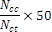 Nct: número total de créditos do programa50Declaração da Instituição ofertante do curso de Pós-graduação que indique o número de créditos jáConcluídos.Semestres concluídos no curso de Mestrado/Doutorado ou trimestres no estágio Pós-Doutoral8,0/semestre ou trimestre40Declaração da Instituição ofertante do curso de Pós-graduação que indique o número de semestres (no caso de mestrado ou doutorado), ou trimestres (no caso de pós-doutorado) já concluídos.Proposta de pesquisa a ser executada no programa de pós-graduação terrelevância para o IFG1010Declaração emitida pelo solicitante informando a relevância para o IFG de sua proposta de pesquisa a ser desenvolvida no programa de pós-graduação.Pontuação total – Anexo VIIPontuação total – Anexo VII100ANEXO VIIIFORMULÁRIO 08. NOTA DA AVALIAÇÃO DE DESEMPENHO INDIVIDUAL DOCENTEANEXO VIIIFORMULÁRIO 08. NOTA DA AVALIAÇÃO DE DESEMPENHO INDIVIDUAL DOCENTEANEXO VIIIFORMULÁRIO 08. NOTA DA AVALIAÇÃO DE DESEMPENHO INDIVIDUAL DOCENTEANEXO VIIIFORMULÁRIO 08. NOTA DA AVALIAÇÃO DE DESEMPENHO INDIVIDUAL DOCENTEANEXO VIIIFORMULÁRIO 08. NOTA DA AVALIAÇÃO DE DESEMPENHO INDIVIDUAL DOCENTEANEXO VIIIFORMULÁRIO 08. NOTA DA AVALIAÇÃO DE DESEMPENHO INDIVIDUAL DOCENTEDescrição da AtividadePontuaçãoMáximaPontuaçãoMáximaPontuaçãoAtingidaDocumentos comprobatóriosDocumentos comprobatóriosMédia da Nota da Avaliação de Desempenho Individual Docente 2022100100Declaração emitida pela Chefia de Departamento que informe a Nota da Avaliação de Desempenho Individual Docente.Declaração emitida pela Chefia de Departamento que informe a Nota da Avaliação de Desempenho Individual Docente.Total Máximo do Quadro100100ANEXO IXMODELO DE FORMULÁRIO PARA INTERPOSIÇÃO DE RECURSOANEXO IXMODELO DE FORMULÁRIO PARA INTERPOSIÇÃO DE RECURSOANEXO IXMODELO DE FORMULÁRIO PARA INTERPOSIÇÃO DE RECURSOANEXO IXMODELO DE FORMULÁRIO PARA INTERPOSIÇÃO DE RECURSOANEXO IXMODELO DE FORMULÁRIO PARA INTERPOSIÇÃO DE RECURSOANEXO IXMODELO DE FORMULÁRIO PARA INTERPOSIÇÃO DE RECURSONome completo:Nome completo:Nome completo:Nome completo:Nome completo:Matrícula SIAPE:Telefone:Telefone:E-mail:E-mail:E-mail:E-mail:Edital nº:Edital nº:Nº do processo:Nº do processo:Nº do processo:Nº do processo:SOLICITAÇÃO DE RECURSO QUANTO AO RESULTADO PRELIMINAR (Especifique a qual item sefundamentará seu recurso)SOLICITAÇÃO DE RECURSO QUANTO AO RESULTADO PRELIMINAR (Especifique a qual item sefundamentará seu recurso)SOLICITAÇÃO DE RECURSO QUANTO AO RESULTADO PRELIMINAR (Especifique a qual item sefundamentará seu recurso)SOLICITAÇÃO DE RECURSO QUANTO AO RESULTADO PRELIMINAR (Especifique a qual item sefundamentará seu recurso)SOLICITAÇÃO DE RECURSO QUANTO AO RESULTADO PRELIMINAR (Especifique a qual item sefundamentará seu recurso)SOLICITAÇÃO DE RECURSO QUANTO AO RESULTADO PRELIMINAR (Especifique a qual item sefundamentará seu recurso)FUNDAMENTAÇÃO DO RECURSO (Justifique sua fundamentação para o item objeto de contestação)FUNDAMENTAÇÃO DO RECURSO (Justifique sua fundamentação para o item objeto de contestação)FUNDAMENTAÇÃO DO RECURSO (Justifique sua fundamentação para o item objeto de contestação)FUNDAMENTAÇÃO DO RECURSO (Justifique sua fundamentação para o item objeto de contestação)FUNDAMENTAÇÃO DO RECURSO (Justifique sua fundamentação para o item objeto de contestação)FUNDAMENTAÇÃO DO RECURSO (Justifique sua fundamentação para o item objeto de contestação)